  ZÁPIS    DĚTÍ DO MATEŘSKÉ ŠKOLY B.DVORSKÉHO SE USKUTEČNÍ 13. A 14. KVĚTNA 2019    OD 8.00 DO 16.00 HODIN   Přijímáme i děti mladší tří let.                                        Naše MŠ nabízí: plavání, lyžařský kurz, školu v přírodě, angličtinu, judo, taneční kroužek, divadlo, výlety a mnoho jiných akcí pro děti                        Těší se na vás  kolektiv MŠ                                                     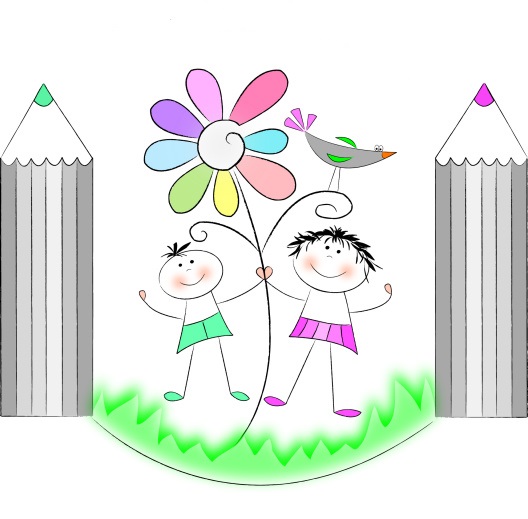 